Quarterly business activities of enterprises in the Republic of SerbiaI quarter 2013– Preliminary data –  Operating income in non-financial business economy in the Republic of Serbia in the first quarter of 2013 increased by 7.3% relative to the same period of the previous year, while compared to the fourth quarter of 2012, the decrease of 16.1% was noted. Operating costs in non-financial business economy in the first quarter of 2013 increased by 4.2% relative to the same period of the previous year, while compared to the fourth quarter of 2012, the decrease of 17.9% was noted. Indices of operating income and costs in non-financial business economyRepublic of Serbia1)1)   Without data for AP Kosovo and Metohia.2)  Covers: mining and quarrying; manufacturing; electricity, gas, steam and conditioning supply; water supply, sewerage, waste management and remediation activities and construction. 3) Covers: real estate activities; professional, scientific and technical activities; administrative and support service activities; education, human health and social work activities; arts, entertainment and recreation and other service activities.Methodological notesThis statistical release is the result of the regular statistical survey “Quarterly structural report on business activity of enterprises” – SBS – 03 (results for 2007, 2008, 2009, 2010 and 2011 are published in scope of the edition Working documents no. 64, 68, 71,76 and 79). The survey is conducted on the sample of selected enterprises and other legal entities that manufacture and provide services, mainly for market purposes, i.e. the entities that are, by the way of functioning, classified in non-financial business economy. According to CA, non-financial business economy does not include the following sections: К (Financial and insurance activities) and О (Public administration and Defense; Compulsory social security). The frame for sample selection was based on the set of enterprises from the Statistical Business Register (SBR). Stratified random sample of 2860 enterprises was selected, out of which 2473 enterprises (86%) was included in realized sample. Related to index first quarter 2013 to the first quarter 2012, the standard error estimate3) of operating income and operating cost is the same and equals 3.2. Regarding index first quarter 2013 to the fourth quarter 2012, the standard error estimate of operating income equals 2.4 and referring to operating costs, it equals 2.0.Unincorporated enterprises are excluded. The enterprises are classified by the main activity (for the reporting unit as a whole).The principal data sources for completing the reports are bookkeeping records of enterprises (financial and cost accounting) and other records (tax, staff) and accounts.  The data are expressed at current prices. Starting from 1999 the Statistical Office of the Republic of Serbia has not at disposal and may not provide available certain data relative to AP Kosovo and Metohia and therefore these data are not included in the coverage for the Republic of Serbia (total). Methodological notes of the Quarterly structural report on business activity of enterprises are available on the website of the Statistical Office of the Republic of Serbia   http://webrzs.stat.gov.rs/WebSite/Public/PageView.aspx?pKey=171.Series of quarterly indices (chain and base) at current prices are obtainable on the website of the Statistical Office of the Republic of Serbia in the database  http://webrzs.stat.gov.rs/WebSite/public/ReportView.aspx.3) Standard error is a measure of deviation. It is equal to the square root of the variance of an estimate. Contact:  gordana.zamaklar@stat.gov.rs   phone: 011 2412-922  ext 352Published and printed by: Statistical Office of the Republic of Serbia, Belgrade, Milana Rakica 5, Phone: +381 11 2412922 ● Fax: +381 11 2411260 ● www.stat.gov.rs  Responsible: Dragan Vukmirovic, PhD, Director
Circulation: 20 ● Issued quarterly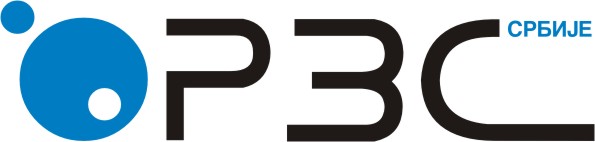 Statistical Office of the Republic of SerbiaStatistical Office of the Republic of SerbiaISSN 0353-9555STATISTICAL RELEASESTATISTICAL RELEASEPS10Number 202 – Year LXIII, 15/07/2013Number 202 – Year LXIII, 15/07/2013PS10Quarterly business activities of enterprisesQuarterly business activities of enterprisesSERB202 PS10 150713I quarter 2013/ I quarter 2012I quarter 2013/ IV quarter 2012Operating incomeOperating incomeOperating incomeOperating incomeTOTAL107.383.983.9Agriculture,  forestry and fishing104.364.564.5Industry and construction2)107.682.482.4Services107.186.686.6Trade 107.886.786.7Transportation and storage 101.688.088.0Accommodation and food service activities121.199.499.4Information and communications106.490.090.0Other services 3)111.479.779.7Operating costsOperating costsOperating costsOperating costsTOTAL104.282.182.1Agriculture,  forestry and fishing104.465.965.9Industry and construction2)104.680.680.6Services103.984.584.5Trade 104.986.486.4Transportation and storage 94.382.082.0Accommodation and food service activities120.990.590.5Information and communications108.585.785.7Other services 3)108.673.373.3